Introduction This policy statement sets out the school’s arrangements for managing the access of providers to pupils at the school for the purpose of giving them information about the provider’s education or training offer. This complies with the school’s legal obligations under Section 42B of the Education Act 1997. Pupil entitlement All pupils in years 8-13 are entitled:  to find out about technical education qualifications and apprenticeships opportunities, as part of a careers programme which provides information on the full range of education and training options available at each transition point;  to hear from a range of local providers about the opportunities they offer, including technical education and apprenticeships – through options events, assemblies and group discussions and taster events;  to understand how to make applications for the full range of academic and technical courses. Management of provider access requests ProcedureA provider wishing to request access should contact Nicola YoungCareers and work related learning coordinator01395 514823 ext. 259nyoung@sidmouthcollege.devon.sch.ukOpportunities for access A number of events, integrated into the school careers programme, will offer providers an opportunity to come into school to speak to school staff, pupils and/or their parents/carers Please speak to our Careers & Work Related Learning Coordinator to identify the most suitable opportunity for you. Premises and facilities The school will make the main hall, classrooms or private meeting rooms available for discussions between the provider and students, as appropriate to the activity. The school will also make available AV and other specialist equipment to support provider presentations. This will all be discussed and agreed in advance of the visit with the Careers Leader or a member of their team. Providers are welcome to leave a copy of their prospectus or other relevant course literature at the Careers Library, which is managed by the Careers & Work Related learning coordinator. The Careers Library is available to all students at lunch and break times. SafeguardingAll colleges and Training provider staff to provide Sidmouth College with DBS information prior to the visit to fulfill our safeguarding policyApproval and review Approved [date] by Governors at Curriculum and Standards Committee Next review: [date] Signed: [name] Chair of Governors 	 	 	 	[name] Head teacher Policy: Training Provider, College and Business Access PolicySIDMOUTH COLLEGE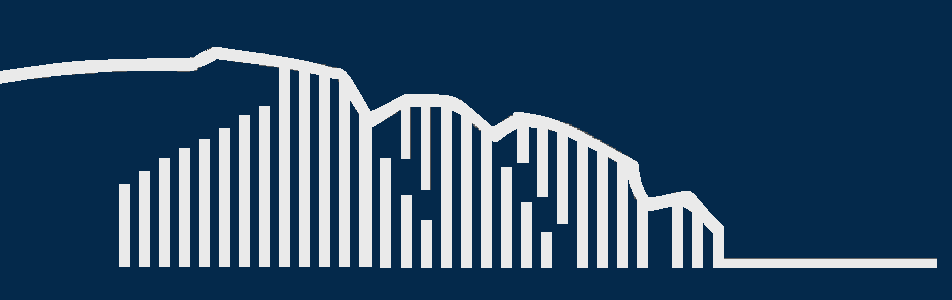 believe      inspire    succeedAutumnSpringSummeradhocYear 7Invite Training providers, Business partners and colleges to be involved in a careers inset activity/curriculum activity -Possibly STEM activity building on Arconic this yearYear 8Year 8 & 9 dependant on where options choices made Year 8 spring and year 9 Autumn activities interchangeableInvite Training providers, Business partners and colleges to be involved in an inset activity or PD work Year 9Providers, Colleges ,Business Partners & Exeter University invited into Careers Roundabout Life post 16-Extra-curricular activities to support development for next stepsYear 10Providers invited into - Introduction to work experienceYear 11Life Skills – assembly on opportunities at 16 &Aim Higher day to include all options post 16Post-16 evening Post-16 taster sessionsAssemblies & Interviews Year 12UCAS Higher Education Fair re Post-18 PHSE session– re apprenticeshipsSmall group sessions: future education, training and employment optionsYear 13Small group sessions: future education, training and employment optionsWorkshops – HE and higher apprenticeship applicationsSchool StaffNeed to consider how we can engage staff – possibly annual careers training at inset??